NÁRODNÁ RADA SLOVENSKEJ REPUBLIKYV. volebné obdobieČíslo: CRD-3629/2011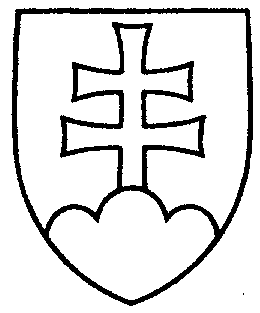 737UZNESENIENÁRODNEJ RADY SLOVENSKEJ REPUBLIKYz 2. decembra 2011k vládnemu návrhu zákona o uznávaní a výkone rozhodnutí, ktorými sa ukladá trestná sankcia nespojená s odňatím slobody alebo probačné opatrenie na účely dohľadu v Európskej únii (tlač 498)	Národná rada Slovenskej republiky	po prerokovaní uvedeného vládneho návrhu zákona v druhom a treťom čítaní	s c h v a ľ u j evládny návrh zákona o uznávaní a výkone rozhodnutí, ktorými sa ukladá trestná sankcia nespojená s odňatím slobody alebo probačné opatrenie na účely dohľadu v Európskej únii, v znení schváleného pozmeňujúceho návrhu. Pavol  H r u š o v s k ý   v. r.  predsedaNárodnej rady Slovenskej republikyOverovatelia:Alojz  P ř i d a l   v. r.Vincent  L u k á č   v. r.